Aşağıda ifade edilen gerekçeden dolayı ödemiş olduğum öğrenim ücretinin, aşağıda bilgilerini yazdığım hesaba yatırılmasını talep ediyorum. Gereğini arz ederim....../....../202…(imza)Banka BilgileriÜCRET İADE GEREKÇESİDers Kayıt İadesi Kayıt dondurma / İzinli sayılma           Yatay geçiş   Diğer  	: …….………………………………………………..……………….……………….
……………………………………………………………………………………………………………………………………………………………………………………………………………………………………………………………………………………………………………………………….	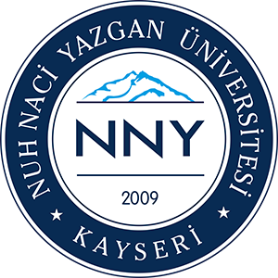 T.C.NUH NACİ YAZGAN ÜNİVERSİTESİÖĞRENCİ İŞLERİ DAİRE BAŞKANLIĞIDOKÜMAN KODUÖİDB – D-04T.C.NUH NACİ YAZGAN ÜNİVERSİTESİÖĞRENCİ İŞLERİ DAİRE BAŞKANLIĞIYAYIN TARİHİ08.2021ÜCRET İADE TALEBİSAYFASayfa 1 / 1Adı ve SoyadıBölümü/ProgramıÖğrenci NumarasıBanka AdıIBAN NoTRHesap Sahibinin Adı ve SoyadıS.NoDersin KoduDersin AdıAKTS12